How To Share Your Calendar in OutlookClick on the Calendar icon – (To Open Calendar View)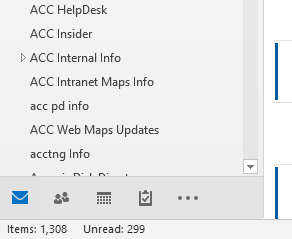 Click on Share Calendar – (To share this calendar with other people)Click Share  E-mail Calendar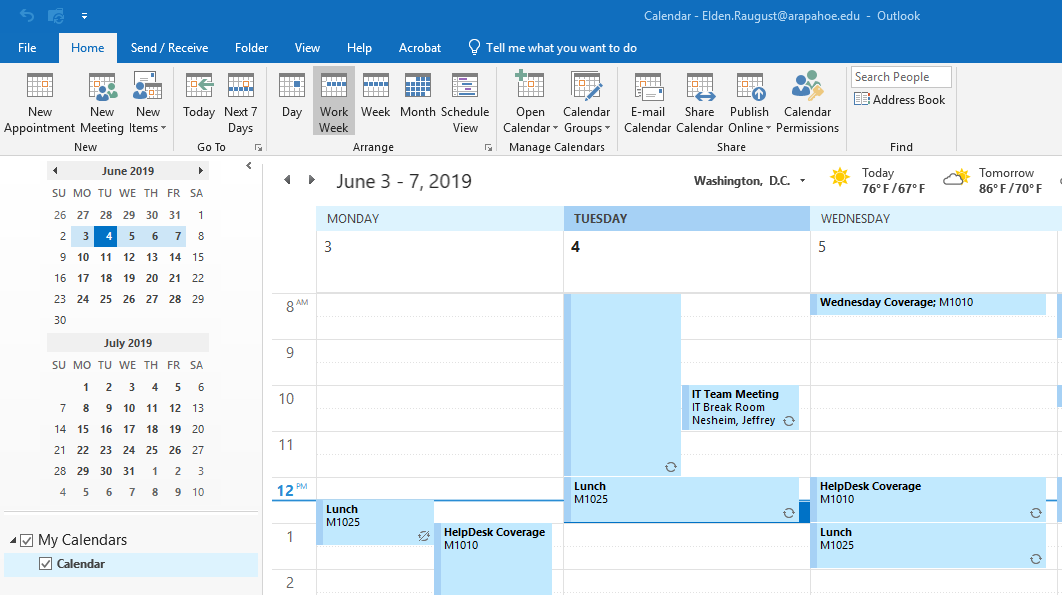 Enter Email Address or Click ‘To…’ – (Select Recipient inviting to share your calendar)Select Details Option – (Defaults to ‘Availability only’)Click SendExample Below:  Elden Inviting Matthew to View Elden’s Calendar Full Details.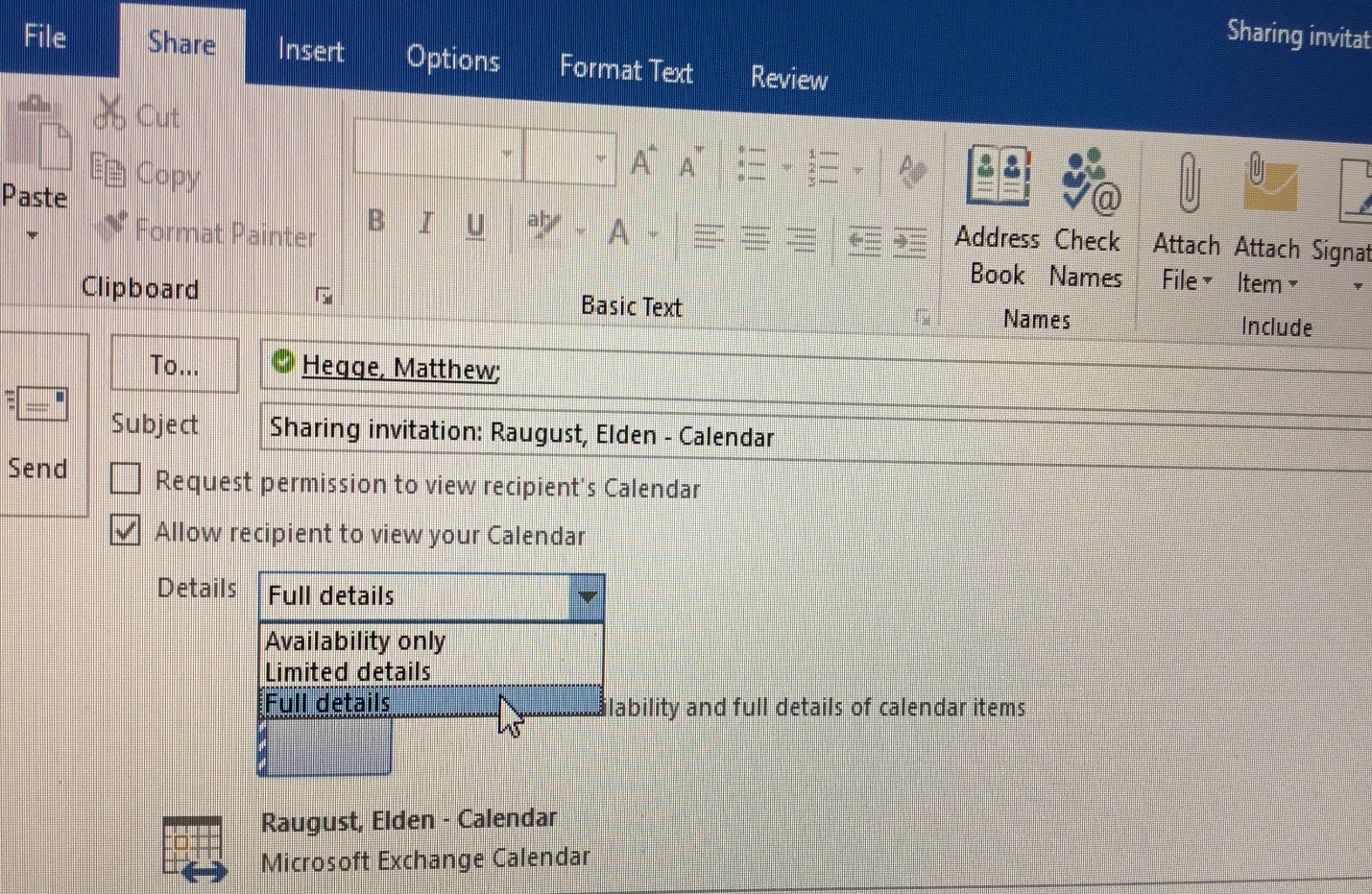 Recipient will Click Open this Calendar button – (To view the shared calendar)Example Below:  Tia invited Elden to view her calendar ‘Availability only’.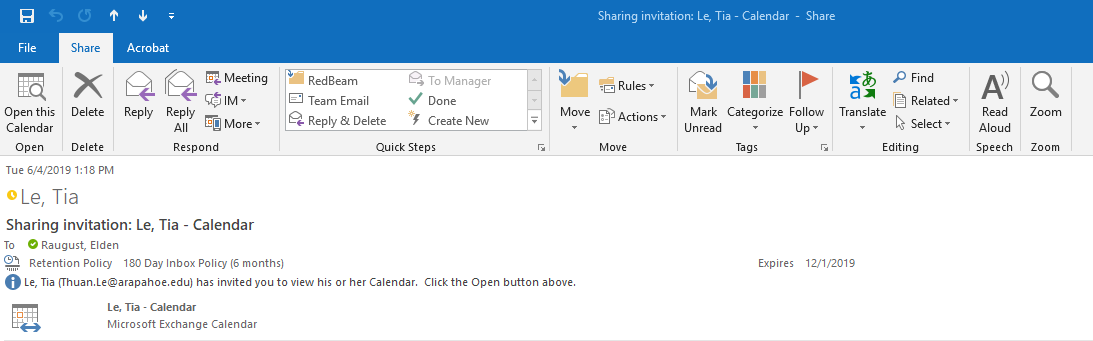 